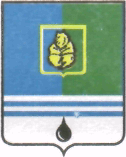 ПОСТАНОВЛЕНИЕАДМИНИСТРАЦИИ ГОРОДА КОГАЛЫМАХанты-Мансийского автономного округа - ЮгрыО внесении изменений и дополненияв постановление Администрации города Когалымаот 29.06.2015 №1993В соответствии с Федеральным законом от 27.07.2010 №210-ФЗ                 «Об организации предоставления государственных и муниципальных услуг», Федеральным законом от 01.12.2014 №419-ФЗ «О внесении изменений                   в отдельные законодательные акты Российской Федерации по вопросам социальной защиты инвалидов в связи с ратификацией конвенции о правах инвалидов», решением Думы города Когалыма от 29.10.2015 №600-ГД                 «О внесении изменений в структуру Администрации города Когалыма», постановлением Администрации города Когалыма от 07.02.2012 №289              «Об утверждении порядка разработки и утверждения административных регламентов предоставления муниципальных услуг»:1. В постановление Администрации города Когалыма от 29.06.2015 №1993  «Об утверждении административного регламента предоставления муниципальной услуги «Выдача разрешения (согласия) нанимателю жилого помещения муниципального жилищного фонда на вселение других граждан                     в качестве членов семьи, проживающих совместно с нанимателем» (далее - постановление) внести следующие изменения и дополнения:По тексту приложения к постановлению слова «глава Администрации города Когалыма», «управление опеки» заменить словами «глава города Когалыма», «отдел опеки» в соответствующих падежах;Абзац второй пункта 2.13 раздела 2 приложения к постановлению дополнить словами:  «Помещения для предоставления муниципальной услуги размещаются преимущественно на нижних этажах зданий или в отдельно стоящих зданиях.Вход и выход из помещения для предоставления муниципальной услуги оборудуются:- пандусами, расширенными проходами, тактильными полосами                 по путям движения, позволяющими обеспечить беспрепятственный доступ инвалидов;- соответствующими указателями с автономными источниками бесперебойного питания;- контрастной маркировкой ступеней по пути движения;- информационной мнемосхемой (тактильной схемой движения);- тактильными табличками с надписями, дублированными шрифтом Брайля.Лестницы, находящиеся по пути движения в помещение для предоставления муниципальной услуги оборудованы:- тактильными полосами;- контрастной маркировкой крайних ступеней;- поручнями с двух сторон, с тактильными полосами, нанесенными на поручни, с тактильно-выпуклым шрифтом и шрифтом Брайля с указанием этажа;- тактильными табличками с указанием этажей, дублированными шрифтом Брайля.Место предоставления муниципальной услуги соответствует требованиям к местам обслуживания маломобильных групп населения,                   к внутреннему оборудованию и устройствам в помещении, к санитарно-бытовым помещениям для инвалидов, к путям движения в помещении и залах обслуживания, к лестницам и пандусам в помещении, к лифтам, подъемным платформам для инвалидов, к аудиовизуальным и информационным системам, доступным для инвалидов.».2. Управлению по жилищной политике Администрации города Когалыма (О.В.Максимова) направить в юридическое управление Администрации города Когалыма текст постановления, его реквизиты, сведения об источнике официального опубликования в порядке и сроки, предусмотренные распоряжением Администрации города Когалыма                      от 19.06.2013 №149-р «О мерах по формированию регистра муниципальных нормативных правовых актов Ханты-Мансийского автономного                  округа – Югры», для дальнейшего направления в Управление регистрации нормативных правовых актов Аппарата Губернатора Ханты-Мансийского автономного округа – Югры. 3. Опубликовать настоящее постановление в газете «Когалымский вестник» и разместить на официальном сайте Администрации города Когалыма в сети Интернет (www.admkogalym.ru).4. Контроль за выполнением постановления оставляю за собой.Исполняющий обязанности главы города Когалыма                                                                  Р.Я.ЯремаОт  «25»марта2016г. № 730